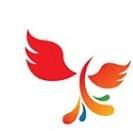 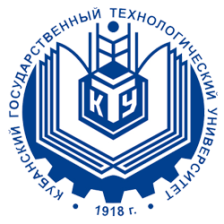 Краснодарский центр научно-технической информации – филиал ФГБУ «Российское энергетическое агентство» Минэнерго РоссииАСУ ВПО «Абхазский государственный университет» Алматинский технологический университет (Казахстан, г. Алма-Ата)Каршинский инженерно-экономический институт (Узбекистан, г. Карши)Европейское научное общество (Германия, г. Ганновер) Центр координации поддержки экспорта Краснодарского краяИНФОРМАЦИОННОЕ ПИСЬМО Уважаемые коллеги!Приглашаем Вас принять участие в Международной		научно-практической конференцииСтруктурная и технологическая трансформация России: проблемы и перспективы. От плана ГОЭЛРО до наших дней. (посвящена столетию плана ГОЭЛРО)25 марта 2021 годаПредседатель оргкомитета – Барышев Михаил Геннадьевич, кандидат физико-математических наук, доктор биологических наук, профессор, профессор РАН, временно исполняющий обязанности ректора ФГБОУ ВО «КубГТУ».Сопредседатель – Удодов Сергей Алексеевич, проректор Кубанского государственного технологического университета по научной работе и инновациям.Сопредседатель – Берлин Сергей Игоревич, доктор экономических наук, профессор, директор Института экономики, управления и бизнеса Кубанского государственного технологического университета.Сопредседатель – Ксенофонтов Виталий Иванович, доктор экономических наук, директор Краснодарского центра научно-технической информации – филиала ФГБУ «Российское энергетическое агентство» Минэнерго России.Члены организационного комитета:Александрова А.В. – кандидат технических наук, доцент, представитель Института компьютерных систем и информационной безопасности ФГБОУ ВО «КубГТУ»;Гукасян З.О. – кандидат экономических наук, доцент кафедры учёта, анализа и аудита ФГБОУ ВО «КубГТУ»;Данько В.П. – кандидат технических наук, доцент, представитель Института строительства и транспортной инфраструктуры ФГБОУ ВО «КубГТУ»;Деркачева Е.А. – кандидат экономических наук, доцент, представитель Института экономики, управления и бизнеса;Егорова А.Ю. – кандидат педагогических наук, доцент, представитель Института фундаментальных наук ФГБОУ ВО «КубГТУ»;Иванов И.С. – заместитель генерального директора ФГБУ «Российское энергетическое агентство» Министерство энергетики Российской Федерации;Калиева Е.В. – кандидат экономических наук, доцент кафедры бухучёта и финансов Алматинского технологического университета (Казахстан, г. Алма-Ата);Карандей В.Ю. – кандидат технических наук, доцент, представитель Института нефти, газа и энергетики;Кравченко Н.П. – доктор экономических наук, профессор, председатель комитета Законодательного Собрания Краснодарского края по финансово-бюджетной, налоговой и экономической политикеЛагвилава Р.М. – заведующий кафедрой экономической теории Абхазского государственного университета (Абхазия, г. Сухум); Литвинов А.Е. – доктор экономических наук, доцент, представитель Института машиностроения и автосервиса;Макарян А.С. – кандидат технических наук, доцент, представитель Института компьютерных систем и информационной безопасности ФГБОУ ВО «КубГТУ»;Прохорова В.В. – доктор экономических наук, профессор, заведующая кафедрой отраслевого и проектного менеджмента ФГБОУ ВО «КубГТУ»;Ротаренко А.С. – кандидат медицинских наук, заместитель директора Центра координации поддержки экспорта Краснодарского края;  Ротко М.А. – представитель Министерства энергетики Российской Федерации;Семидоцкий В.А. – доктор экономических наук, профессор, заведующий кафедрой экономики и финансов ФГБОУ ВО «КубГТУ»;Скоков Р.Ю. – доктор экономических наук, директор Волгоградского филиала ФГБУ «Российское энергетическое агентство» Минэнерго России;Узаков Г.Н. – доктор технических наук, доцент, проректор по науке Каршинского инженерно-экономического института (Узбекистан, г. Карши);НА КОНФЕРЕНЦИИ ПЛАНИРУЕТСЯ ОБСУДИТЬ ПРОБЛЕМНЫЕ ОБЛАСТИ В СЛЕДУЮЩИХ НАПРАВЛЕНИЯХ НАУЧНЫХ ИССЛЕДОВАНИЙ: Секция 1. Приоритетные направления повышения                                        конкурентоспособности в условиях национальной социально-экономической диверсификации России. Секция 2. Технологическое развитие России в призме плана ГОЭЛРО.ИТОГОВЫЕ НАУЧНЫЕ МАТЕРИАЛЫ КОНФЕРЕНЦИИ: По результатам конференции будет издан сборник материалов конференции с присвоением кодов ISBN, УДК и ББК. Сборник статей будет размещен в базе цитирования eLIBRARY.ru.          УЧАСТНИКУ КОНФЕРЕНЦИИ НЕОБХОДИМО:Отправить заявку на участие по установленной форме (приложение 1), отправить текст статьи, оформленной в соответствие с требованиями (приложение 2); оплатить издание (приложение 3) до 20 марта 2021 года. Стоимость участия – 1000 рублей, включая НДС 20% (размещение в электронном сборнике и в базе цитирования eLIBRARY.ru, выдача сертификатов участника).Для желающих, стоимость размещения научной статьи на портале КиберЛенинка по системе DOI – 250 рублей дополнительно.Все перечисленные материалы необходимо отправить в оргкомитет конференции по электронной почте kseniya_cnti@mail.ru.Уточнить организационные вопросы можно по телефонам: 
8 (861) 212-61-20 – Ксения; 8-918-210-10-05 – Елена. ТРЕБОВАНИЯ К ОФОРМЛЕНИЮ МАТЕРИАЛОВ КОНФЕРЕНЦИИ ДЛЯ ОПУБЛИКОВАНИЯТекст статьи должен соответствовать СЛЕДУЮЩИМ требованиям: Объем статьи  от 4 полных страниц текста на листах формата А4 с учетом литературных источников, шрифт Times New Roman, 14 размер, межстрочный интервал  –  одинарный; Microsoft Word; поля: левое, правое, верхнее, нижнее – 25 мм; фамилия и инициалы автора (или авторов) должны быть напечатаны в правом верхнем углу строчными буквами курсивом.  Далее через два  интервала –  название статьи прописными буквами полужирным шрифтом  (выравнивание по центру). После отступа в  один  интервал следуют ключевые слова (5-7 слов) и аннотация (5-10 строк), напечатанные через один интервал. Далее через отступ в два интервала следует текст. Абзацный отступ  –  1,25 мм. Ориентация книжная. Выравнивание текста по ширине страницы. Не следует использовать нумерацию страниц, разрывы страниц. В тексте допускаются рисунки и таблицы. Цвет рисунков  –  черно-белый. Размер текста на рисунках и в таблицах 12 пт. Рисунки должны быть сгруппированы. Подрисуночные надписи и названия рисунков выполняются шрифтом «Times New Roman Cyr» 12 пт;  Литературные источники (максимум – 10 источников) приводятся только в конце статьи и обозначаются как  Литература (в одном интервале от текста), далее в одном интервале размещаются сами пронумерованные арабскими цифрами с точкой литературные источники в их полной библиографической записи. В тексте статьи ссылки на литературу заключаются в квадратные скобки. Ссылки на неопубликованные работы не допускаются. ПРИМЕР ОФОРМЛЕНИЯ СТАТЬИ:ФОРМИРОВАНИЯ ИНВЕСТИЦИОННОЙ ПОЛИТИКИ РЕГИОНАИванов Н.Н., студентПетров А.И., к.э.н., доцентКубанский государственный технологический университет,                г. КраснодарКлючевые слова: инвестиционная политика региона, инвестиционный климат, проблемы управления инвестиционной деятельностью.Аннотация. В статье исследуются проблемы формирования инвестиционной политики региона и предлагаются пути решения этих проблем, исследуется понятие инвестиционной политики, как неотъемлемый элемент экономической политики государственных и муниципальных органов власти региона, способствующий достижению стратегических и тактических целей и задач.<…Текст статьи…>В современных условиях развитие региональной экономики связано с формированием условий для привлечения инвестиций, деятельностью по созданию привлекательного инвестиционного климата в регионе и выполнение органами государственной власти региона функций гаранта безопасности и открытости регионального инвестиционного рынка.Литература(строчными буквами, полужирным шрифтом, по центру (в одном интервале от текста), далее помещаются сами литературные источники (пример оформления) – не более 5 пунктов.Инвестиционный потенциал российских регионов в 2015 году. // РА Эксперт. / Электронный ресурс / http://www.raexpert.ru/ rankingtable/region_climat/2015/tab03/ (дата обращения 03.10.2016).Кизим А.А., Бекирова С.З., Саввиди С.М. Зарубежные инвестиции в РФ: проблемы, перспективы и способы привлечения. // Экономика устойчивого развития, 2015. – № 3(23). – С. 222 – 235.Пример оформления заявкиЗаявка:«Структурная и технологическая трансформация России: проблемы и перспективы. От плана ГОЭЛРО до наших дней»Приложение 3ОПЛАТА СТАТЬИ:Уважаемые авторы!Просим Вас оформлять платежные поручения, указывая ВСЕ реквизиты!Код (00000000000000000130) в наименовании платежа указывать ОБЯЗАТЕЛЬНО!ФамилияИвановСидоровИмяНиколайВасилийОтчествоНиколаевичПетровичМесто работыКубанскийгосударственныйтехнологический университетТам жеДолжностьстудентдоцентУченая степенькандидат экономических наукПочтовый адрес (для рассылки сборника) ТОЛЬКО ДЛЯ ИНОГОРОДНИХ АВТОРОВ, ОПЛАТИВШИХ ПОЧТОВЫЙ СБОРнет350000 Геленджик 
ул. Ленина 140, В.8Необходимость оформления сертификата11Получение CD-диска с материалами конференции-1Телефон с кодом города8-8610-272-38-368-861-268-70-82E-mailsikret@mail.rutopaz@mail.ruНазвание статьиФОРМИРОВАНИЕ ИНСТИТУЦИОНАЛЬНОЙ СРЕДЫ РЕГИОНА ФОРМИРОВАНИЕ ИНСТИТУЦИОНАЛЬНОЙ СРЕДЫ РЕГИОНА ФОРМИРОВАНИЕ ИНСТИТУЦИОНАЛЬНОЙ СРЕДЫ РЕГИОНА Сведения об оплате (в скобочках указывайте свой расчет оплаты, как указано в примере)Оплата произведена путем банковского перевода № 1372/04 от 10.09.2020 г. на сумму 1250 рублей (1000 руб. + 250 руб. (DOI) Оплата произведена путем банковского перевода № 1372/04 от 10.09.2020 г. на сумму 1250 рублей (1000 руб. + 250 руб. (DOI) Оплата произведена путем банковского перевода № 1372/04 от 10.09.2020 г. на сумму 1250 рублей (1000 руб. + 250 руб. (DOI) Автор не возражает против публикации аннотации статьи и персональных данных 
в системе eLibrary (Российский индекс научного цитирования (РИНЦ)Личная подпись  и дата (Обязательно) _____________________Автор не возражает против публикации аннотации статьи и персональных данных 
в системе eLibrary (Российский индекс научного цитирования (РИНЦ)Личная подпись  и дата (Обязательно) _____________________Автор не возражает против публикации аннотации статьи и персональных данных 
в системе eLibrary (Российский индекс научного цитирования (РИНЦ)Личная подпись  и дата (Обязательно) _____________________Автор не возражает против публикации аннотации статьи и персональных данных 
в системе eLibrary (Российский индекс научного цитирования (РИНЦ)Личная подпись  и дата (Обязательно) _____________________ИзвещениеКассирУФК по Краснодарскому краю (Краснодарский ЦНТИ-филиал ФГБУ «РЭА»Минэнерго России л/с 20186У07150)УФК по Краснодарскому краю (Краснодарский ЦНТИ-филиал ФГБУ «РЭА»Минэнерго России л/с 20186У07150)УФК по Краснодарскому краю (Краснодарский ЦНТИ-филиал ФГБУ «РЭА»Минэнерго России л/с 20186У07150)УФК по Краснодарскому краю (Краснодарский ЦНТИ-филиал ФГБУ «РЭА»Минэнерго России л/с 20186У07150)УФК по Краснодарскому краю (Краснодарский ЦНТИ-филиал ФГБУ «РЭА»Минэнерго России л/с 20186У07150)УФК по Краснодарскому краю (Краснодарский ЦНТИ-филиал ФГБУ «РЭА»Минэнерго России л/с 20186У07150)УФК по Краснодарскому краю (Краснодарский ЦНТИ-филиал ФГБУ «РЭА»Минэнерго России л/с 20186У07150)УФК по Краснодарскому краю (Краснодарский ЦНТИ-филиал ФГБУ «РЭА»Минэнерго России л/с 20186У07150)УФК по Краснодарскому краю (Краснодарский ЦНТИ-филиал ФГБУ «РЭА»Минэнерго России л/с 20186У07150)УФК по Краснодарскому краю (Краснодарский ЦНТИ-филиал ФГБУ «РЭА»Минэнерго России л/с 20186У07150)УФК по Краснодарскому краю (Краснодарский ЦНТИ-филиал ФГБУ «РЭА»Минэнерго России л/с 20186У07150)УФК по Краснодарскому краю (Краснодарский ЦНТИ-филиал ФГБУ «РЭА»Минэнерго России л/с 20186У07150)УФК по Краснодарскому краю (Краснодарский ЦНТИ-филиал ФГБУ «РЭА»Минэнерго России л/с 20186У07150)ИзвещениеКассир                                                                 (наименование получателя платежа)                                                                  (наименование получателя платежа)                                                                  (наименование получателя платежа)                                                                  (наименование получателя платежа)                                                                  (наименование получателя платежа)                                                                  (наименование получателя платежа)                                                                  (наименование получателя платежа)                                                                  (наименование получателя платежа)                                                                  (наименование получателя платежа)                                                                  (наименование получателя платежа)                                                                  (наименование получателя платежа)                                                                  (наименование получателя платежа)                                                                  (наименование получателя платежа) ИзвещениеКассир7709018297/2312020017709018297/231202001032146430000000118000321464300000001180003214643000000011800032146430000000118000321464300000001180003214643000000011800032146430000000118000321464300000001180003214643000000011800ИзвещениеКассир            (ИНН получателя платежа)                                               ( номер счета получателя платежа)            (ИНН получателя платежа)                                               ( номер счета получателя платежа)            (ИНН получателя платежа)                                               ( номер счета получателя платежа)            (ИНН получателя платежа)                                               ( номер счета получателя платежа)            (ИНН получателя платежа)                                               ( номер счета получателя платежа)            (ИНН получателя платежа)                                               ( номер счета получателя платежа)            (ИНН получателя платежа)                                               ( номер счета получателя платежа)            (ИНН получателя платежа)                                               ( номер счета получателя платежа)            (ИНН получателя платежа)                                               ( номер счета получателя платежа)            (ИНН получателя платежа)                                               ( номер счета получателя платежа)            (ИНН получателя платежа)                                               ( номер счета получателя платежа)            (ИНН получателя платежа)                                               ( номер счета получателя платежа)            (ИНН получателя платежа)                                               ( номер счета получателя платежа)ИзвещениеКассирЮЖНОЕ ГУ БАНКА РОССИИ // УФК по Краснодарскому краю г КраснодарЮЖНОЕ ГУ БАНКА РОССИИ // УФК по Краснодарскому краю г КраснодарЮЖНОЕ ГУ БАНКА РОССИИ // УФК по Краснодарскому краю г КраснодарЮЖНОЕ ГУ БАНКА РОССИИ // УФК по Краснодарскому краю г КраснодарЮЖНОЕ ГУ БАНКА РОССИИ // УФК по Краснодарскому краю г КраснодарЮЖНОЕ ГУ БАНКА РОССИИ // УФК по Краснодарскому краю г КраснодарБИКБИКБИК010349101010349101ИзвещениеКассир                     (наименование банка получателя платежа)                     (наименование банка получателя платежа)                     (наименование банка получателя платежа)                     (наименование банка получателя платежа)                     (наименование банка получателя платежа)                     (наименование банка получателя платежа)                     (наименование банка получателя платежа)                     (наименование банка получателя платежа)                     (наименование банка получателя платежа)                     (наименование банка получателя платежа)                     (наименование банка получателя платежа)                     (наименование банка получателя платежа)                     (наименование банка получателя платежа)ИзвещениеКассирНомер кор./сч. банка получателя платежаНомер кор./сч. банка получателя платежаНомер кор./сч. банка получателя платежаНомер кор./сч. банка получателя платежаНомер кор./сч. банка получателя платежа4010281094537000001040102810945370000010401028109453700000104010281094537000001040102810945370000010401028109453700000104010281094537000001040102810945370000010ИзвещениеКассир00000000000000000130 Средства, полученные от услуг по проведению научной конференции, в т.ч. НДС 20% ОКТМО  03701000,«Структурная и технологическая трансформация России: проблемы и перспективы. От плана ГОЭЛРО до наших дней» март 202100000000000000000130 Средства, полученные от услуг по проведению научной конференции, в т.ч. НДС 20% ОКТМО  03701000,«Структурная и технологическая трансформация России: проблемы и перспективы. От плана ГОЭЛРО до наших дней» март 202100000000000000000130 Средства, полученные от услуг по проведению научной конференции, в т.ч. НДС 20% ОКТМО  03701000,«Структурная и технологическая трансформация России: проблемы и перспективы. От плана ГОЭЛРО до наших дней» март 202100000000000000000130 Средства, полученные от услуг по проведению научной конференции, в т.ч. НДС 20% ОКТМО  03701000,«Структурная и технологическая трансформация России: проблемы и перспективы. От плана ГОЭЛРО до наших дней» март 202100000000000000000130 Средства, полученные от услуг по проведению научной конференции, в т.ч. НДС 20% ОКТМО  03701000,«Структурная и технологическая трансформация России: проблемы и перспективы. От плана ГОЭЛРО до наших дней» март 202100000000000000000130 Средства, полученные от услуг по проведению научной конференции, в т.ч. НДС 20% ОКТМО  03701000,«Структурная и технологическая трансформация России: проблемы и перспективы. От плана ГОЭЛРО до наших дней» март 202100000000000000000130 Средства, полученные от услуг по проведению научной конференции, в т.ч. НДС 20% ОКТМО  03701000,«Структурная и технологическая трансформация России: проблемы и перспективы. От плана ГОЭЛРО до наших дней» март 2021ИзвещениеКассир                       (наименование платежа)                                                               (номер лицевого счета (код) плательщика)                       (наименование платежа)                                                               (номер лицевого счета (код) плательщика)                       (наименование платежа)                                                               (номер лицевого счета (код) плательщика)                       (наименование платежа)                                                               (номер лицевого счета (код) плательщика)                       (наименование платежа)                                                               (номер лицевого счета (код) плательщика)                       (наименование платежа)                                                               (номер лицевого счета (код) плательщика)                       (наименование платежа)                                                               (номер лицевого счета (код) плательщика)                       (наименование платежа)                                                               (номер лицевого счета (код) плательщика)                       (наименование платежа)                                                               (номер лицевого счета (код) плательщика)                       (наименование платежа)                                                               (номер лицевого счета (код) плательщика)                       (наименование платежа)                                                               (номер лицевого счета (код) плательщика)                       (наименование платежа)                                                               (номер лицевого счета (код) плательщика)                       (наименование платежа)                                                               (номер лицевого счета (код) плательщика)ИзвещениеКассирФ.И.О. плательщика:ИзвещениеКассирАдрес плательщика:ИзвещениеКассир  Сумма платежа: _______ руб. ____ коп.  в том числе НДС: ______ руб. _____коп  Сумма платежа: _______ руб. ____ коп.  в том числе НДС: ______ руб. _____коп  Сумма платежа: _______ руб. ____ коп.  в том числе НДС: ______ руб. _____коп  Сумма платежа: _______ руб. ____ коп.  в том числе НДС: ______ руб. _____коп  Сумма платежа: _______ руб. ____ коп.  в том числе НДС: ______ руб. _____коп  Сумма платежа: _______ руб. ____ коп.  в том числе НДС: ______ руб. _____коп  Сумма платежа: _______ руб. ____ коп.  в том числе НДС: ______ руб. _____коп  Сумма платежа: _______ руб. ____ коп.  в том числе НДС: ______ руб. _____коп  Сумма платежа: _______ руб. ____ коп.  в том числе НДС: ______ руб. _____коп  Сумма платежа: _______ руб. ____ коп.  в том числе НДС: ______ руб. _____коп  Сумма платежа: _______ руб. ____ коп.  в том числе НДС: ______ руб. _____коп  Сумма платежа: _______ руб. ____ коп.  в том числе НДС: ______ руб. _____коп  Сумма платежа: _______ руб. ____ коп.  в том числе НДС: ______ руб. _____копИзвещениеКассир  Итого __    руб _______ коп.       “    ”                                        20   г.  Итого __    руб _______ коп.       “    ”                                        20   г.  Итого __    руб _______ коп.       “    ”                                        20   г.  Итого __    руб _______ коп.       “    ”                                        20   г.  Итого __    руб _______ коп.       “    ”                                        20   г.  Итого __    руб _______ коп.       “    ”                                        20   г.  Итого __    руб _______ коп.       “    ”                                        20   г.  Итого __    руб _______ коп.       “    ”                                        20   г.  Итого __    руб _______ коп.       “    ”                                        20   г.  Итого __    руб _______ коп.       “    ”                                        20   г.  Итого __    руб _______ коп.       “    ”                                        20   г.  Итого __    руб _______ коп.       “    ”                                        20   г.  Итого __    руб _______ коп.       “    ”                                        20   г.ИзвещениеКассирС условиями приема указанной в платежном документе суммы, в т.ч. с суммой взимаемой платы за услуги банка ознакомлен и согласен.                                        Подпись плательщика:С условиями приема указанной в платежном документе суммы, в т.ч. с суммой взимаемой платы за услуги банка ознакомлен и согласен.                                        Подпись плательщика:С условиями приема указанной в платежном документе суммы, в т.ч. с суммой взимаемой платы за услуги банка ознакомлен и согласен.                                        Подпись плательщика:С условиями приема указанной в платежном документе суммы, в т.ч. с суммой взимаемой платы за услуги банка ознакомлен и согласен.                                        Подпись плательщика:С условиями приема указанной в платежном документе суммы, в т.ч. с суммой взимаемой платы за услуги банка ознакомлен и согласен.                                        Подпись плательщика:С условиями приема указанной в платежном документе суммы, в т.ч. с суммой взимаемой платы за услуги банка ознакомлен и согласен.                                        Подпись плательщика:С условиями приема указанной в платежном документе суммы, в т.ч. с суммой взимаемой платы за услуги банка ознакомлен и согласен.                                        Подпись плательщика:С условиями приема указанной в платежном документе суммы, в т.ч. с суммой взимаемой платы за услуги банка ознакомлен и согласен.                                        Подпись плательщика:С условиями приема указанной в платежном документе суммы, в т.ч. с суммой взимаемой платы за услуги банка ознакомлен и согласен.                                        Подпись плательщика:С условиями приема указанной в платежном документе суммы, в т.ч. с суммой взимаемой платы за услуги банка ознакомлен и согласен.                                        Подпись плательщика:С условиями приема указанной в платежном документе суммы, в т.ч. с суммой взимаемой платы за услуги банка ознакомлен и согласен.                                        Подпись плательщика:С условиями приема указанной в платежном документе суммы, в т.ч. с суммой взимаемой платы за услуги банка ознакомлен и согласен.                                        Подпись плательщика:С условиями приема указанной в платежном документе суммы, в т.ч. с суммой взимаемой платы за услуги банка ознакомлен и согласен.                                        Подпись плательщика:КвитанцияКассирУФК по Краснодарскому краю (Краснодарский ЦНТИ-филиал ФГБУ «РЭА»Минэнерго России л/с 20186У07150)УФК по Краснодарскому краю (Краснодарский ЦНТИ-филиал ФГБУ «РЭА»Минэнерго России л/с 20186У07150)УФК по Краснодарскому краю (Краснодарский ЦНТИ-филиал ФГБУ «РЭА»Минэнерго России л/с 20186У07150)УФК по Краснодарскому краю (Краснодарский ЦНТИ-филиал ФГБУ «РЭА»Минэнерго России л/с 20186У07150)УФК по Краснодарскому краю (Краснодарский ЦНТИ-филиал ФГБУ «РЭА»Минэнерго России л/с 20186У07150)УФК по Краснодарскому краю (Краснодарский ЦНТИ-филиал ФГБУ «РЭА»Минэнерго России л/с 20186У07150)УФК по Краснодарскому краю (Краснодарский ЦНТИ-филиал ФГБУ «РЭА»Минэнерго России л/с 20186У07150)УФК по Краснодарскому краю (Краснодарский ЦНТИ-филиал ФГБУ «РЭА»Минэнерго России л/с 20186У07150)УФК по Краснодарскому краю (Краснодарский ЦНТИ-филиал ФГБУ «РЭА»Минэнерго России л/с 20186У07150)УФК по Краснодарскому краю (Краснодарский ЦНТИ-филиал ФГБУ «РЭА»Минэнерго России л/с 20186У07150)УФК по Краснодарскому краю (Краснодарский ЦНТИ-филиал ФГБУ «РЭА»Минэнерго России л/с 20186У07150)УФК по Краснодарскому краю (Краснодарский ЦНТИ-филиал ФГБУ «РЭА»Минэнерго России л/с 20186У07150)УФК по Краснодарскому краю (Краснодарский ЦНТИ-филиал ФГБУ «РЭА»Минэнерго России л/с 20186У07150)КвитанцияКассир                                                                 (наименование получателя платежа)                                                                  (наименование получателя платежа)                                                                  (наименование получателя платежа)                                                                  (наименование получателя платежа)                                                                  (наименование получателя платежа)                                                                  (наименование получателя платежа)                                                                  (наименование получателя платежа)                                                                  (наименование получателя платежа)                                                                  (наименование получателя платежа)                                                                  (наименование получателя платежа)                                                                  (наименование получателя платежа)                                                                  (наименование получателя платежа)                                                                  (наименование получателя платежа) КвитанцияКассир7709018297/2312020017709018297/231202001032146430000000118000321464300000001180003214643000000011800032146430000000118000321464300000001180003214643000000011800032146430000000118000321464300000001180003214643000000011800КвитанцияКассир            (ИНН получателя платежа)                                               ( номер счета получателя платежа)            (ИНН получателя платежа)                                               ( номер счета получателя платежа)            (ИНН получателя платежа)                                               ( номер счета получателя платежа)            (ИНН получателя платежа)                                               ( номер счета получателя платежа)            (ИНН получателя платежа)                                               ( номер счета получателя платежа)            (ИНН получателя платежа)                                               ( номер счета получателя платежа)            (ИНН получателя платежа)                                               ( номер счета получателя платежа)            (ИНН получателя платежа)                                               ( номер счета получателя платежа)            (ИНН получателя платежа)                                               ( номер счета получателя платежа)            (ИНН получателя платежа)                                               ( номер счета получателя платежа)            (ИНН получателя платежа)                                               ( номер счета получателя платежа)            (ИНН получателя платежа)                                               ( номер счета получателя платежа)            (ИНН получателя платежа)                                               ( номер счета получателя платежа)КвитанцияКассирЮЖНОЕ ГУ БАНКА РОССИИ // УФК по Краснодарскому краю                    г КраснодарЮЖНОЕ ГУ БАНКА РОССИИ // УФК по Краснодарскому краю                    г КраснодарЮЖНОЕ ГУ БАНКА РОССИИ // УФК по Краснодарскому краю                    г КраснодарЮЖНОЕ ГУ БАНКА РОССИИ // УФК по Краснодарскому краю                    г КраснодарЮЖНОЕ ГУ БАНКА РОССИИ // УФК по Краснодарскому краю                    г КраснодарЮЖНОЕ ГУ БАНКА РОССИИ // УФК по Краснодарскому краю                    г КраснодарЮЖНОЕ ГУ БАНКА РОССИИ // УФК по Краснодарскому краю                    г КраснодарБИКБИКБИК010349101КвитанцияКассир                     (наименование банка получателя платежа)                     (наименование банка получателя платежа)                     (наименование банка получателя платежа)                     (наименование банка получателя платежа)                     (наименование банка получателя платежа)                     (наименование банка получателя платежа)                     (наименование банка получателя платежа)                     (наименование банка получателя платежа)                     (наименование банка получателя платежа)                     (наименование банка получателя платежа)                     (наименование банка получателя платежа)                     (наименование банка получателя платежа)                     (наименование банка получателя платежа)КвитанцияКассирНомер кор./сч. банка получателя платежаНомер кор./сч. банка получателя платежаНомер кор./сч. банка получателя платежаНомер кор./сч. банка получателя платежаНомер кор./сч. банка получателя платежа4010281094537000001040102810945370000010401028109453700000104010281094537000001040102810945370000010401028109453700000104010281094537000001040102810945370000010КвитанцияКассир00000000000000000130 Средства, полученные от услуг по проведению научной конференции, в т.ч. НДС 20%  ОКТМО  03701000,«Структурная и технологическая трансформация России: проблемы и перспективы. От плана ГОЭЛРО до наших дней» март 202100000000000000000130 Средства, полученные от услуг по проведению научной конференции, в т.ч. НДС 20%  ОКТМО  03701000,«Структурная и технологическая трансформация России: проблемы и перспективы. От плана ГОЭЛРО до наших дней» март 202100000000000000000130 Средства, полученные от услуг по проведению научной конференции, в т.ч. НДС 20%  ОКТМО  03701000,«Структурная и технологическая трансформация России: проблемы и перспективы. От плана ГОЭЛРО до наших дней» март 202100000000000000000130 Средства, полученные от услуг по проведению научной конференции, в т.ч. НДС 20%  ОКТМО  03701000,«Структурная и технологическая трансформация России: проблемы и перспективы. От плана ГОЭЛРО до наших дней» март 202100000000000000000130 Средства, полученные от услуг по проведению научной конференции, в т.ч. НДС 20%  ОКТМО  03701000,«Структурная и технологическая трансформация России: проблемы и перспективы. От плана ГОЭЛРО до наших дней» март 202100000000000000000130 Средства, полученные от услуг по проведению научной конференции, в т.ч. НДС 20%  ОКТМО  03701000,«Структурная и технологическая трансформация России: проблемы и перспективы. От плана ГОЭЛРО до наших дней» март 202100000000000000000130 Средства, полученные от услуг по проведению научной конференции, в т.ч. НДС 20%  ОКТМО  03701000,«Структурная и технологическая трансформация России: проблемы и перспективы. От плана ГОЭЛРО до наших дней» март 2021КвитанцияКассир                       (наименование платежа)                                                               (номер лицевого счета (код) плательщика)                       (наименование платежа)                                                               (номер лицевого счета (код) плательщика)                       (наименование платежа)                                                               (номер лицевого счета (код) плательщика)                       (наименование платежа)                                                               (номер лицевого счета (код) плательщика)                       (наименование платежа)                                                               (номер лицевого счета (код) плательщика)                       (наименование платежа)                                                               (номер лицевого счета (код) плательщика)                       (наименование платежа)                                                               (номер лицевого счета (код) плательщика)                       (наименование платежа)                                                               (номер лицевого счета (код) плательщика)                       (наименование платежа)                                                               (номер лицевого счета (код) плательщика)                       (наименование платежа)                                                               (номер лицевого счета (код) плательщика)                       (наименование платежа)                                                               (номер лицевого счета (код) плательщика)                       (наименование платежа)                                                               (номер лицевого счета (код) плательщика)                       (наименование платежа)                                                               (номер лицевого счета (код) плательщика)КвитанцияКассирФ.И.О. плательщика:КвитанцияКассирАдрес плательщика:КвитанцияКассир  Сумма платежа: _______ руб. ____ коп. в том числе НДС:  ______ руб. _____коп  Сумма платежа: _______ руб. ____ коп. в том числе НДС:  ______ руб. _____коп  Сумма платежа: _______ руб. ____ коп. в том числе НДС:  ______ руб. _____коп  Сумма платежа: _______ руб. ____ коп. в том числе НДС:  ______ руб. _____коп  Сумма платежа: _______ руб. ____ коп. в том числе НДС:  ______ руб. _____коп  Сумма платежа: _______ руб. ____ коп. в том числе НДС:  ______ руб. _____коп  Сумма платежа: _______ руб. ____ коп. в том числе НДС:  ______ руб. _____коп  Сумма платежа: _______ руб. ____ коп. в том числе НДС:  ______ руб. _____коп  Сумма платежа: _______ руб. ____ коп. в том числе НДС:  ______ руб. _____коп  Сумма платежа: _______ руб. ____ коп. в том числе НДС:  ______ руб. _____коп  Сумма платежа: _______ руб. ____ коп. в том числе НДС:  ______ руб. _____коп  Сумма платежа: _______ руб. ____ коп. в том числе НДС:  ______ руб. _____коп  Сумма платежа: _______ руб. ____ коп. в том числе НДС:  ______ руб. _____копКвитанцияКассир  Итого __    руб _______ коп.       “    ”                                        20   г.  Итого __    руб _______ коп.       “    ”                                        20   г.  Итого __    руб _______ коп.       “    ”                                        20   г.  Итого __    руб _______ коп.       “    ”                                        20   г.  Итого __    руб _______ коп.       “    ”                                        20   г.  Итого __    руб _______ коп.       “    ”                                        20   г.  Итого __    руб _______ коп.       “    ”                                        20   г.  Итого __    руб _______ коп.       “    ”                                        20   г.  Итого __    руб _______ коп.       “    ”                                        20   г.  Итого __    руб _______ коп.       “    ”                                        20   г.  Итого __    руб _______ коп.       “    ”                                        20   г.  Итого __    руб _______ коп.       “    ”                                        20   г.  Итого __    руб _______ коп.       “    ”                                        20   г.КвитанцияКассирС условиями приема указанной в платежном документе суммы, в т.ч. с суммой взимаемой платы за услуги банка ознакомлен и согласен.                                        Подпись плательщика:С условиями приема указанной в платежном документе суммы, в т.ч. с суммой взимаемой платы за услуги банка ознакомлен и согласен.                                        Подпись плательщика:С условиями приема указанной в платежном документе суммы, в т.ч. с суммой взимаемой платы за услуги банка ознакомлен и согласен.                                        Подпись плательщика:С условиями приема указанной в платежном документе суммы, в т.ч. с суммой взимаемой платы за услуги банка ознакомлен и согласен.                                        Подпись плательщика:С условиями приема указанной в платежном документе суммы, в т.ч. с суммой взимаемой платы за услуги банка ознакомлен и согласен.                                        Подпись плательщика:С условиями приема указанной в платежном документе суммы, в т.ч. с суммой взимаемой платы за услуги банка ознакомлен и согласен.                                        Подпись плательщика:С условиями приема указанной в платежном документе суммы, в т.ч. с суммой взимаемой платы за услуги банка ознакомлен и согласен.                                        Подпись плательщика:С условиями приема указанной в платежном документе суммы, в т.ч. с суммой взимаемой платы за услуги банка ознакомлен и согласен.                                        Подпись плательщика:С условиями приема указанной в платежном документе суммы, в т.ч. с суммой взимаемой платы за услуги банка ознакомлен и согласен.                                        Подпись плательщика:С условиями приема указанной в платежном документе суммы, в т.ч. с суммой взимаемой платы за услуги банка ознакомлен и согласен.                                        Подпись плательщика:С условиями приема указанной в платежном документе суммы, в т.ч. с суммой взимаемой платы за услуги банка ознакомлен и согласен.                                        Подпись плательщика:С условиями приема указанной в платежном документе суммы, в т.ч. с суммой взимаемой платы за услуги банка ознакомлен и согласен.                                        Подпись плательщика:С условиями приема указанной в платежном документе суммы, в т.ч. с суммой взимаемой платы за услуги банка ознакомлен и согласен.                                        Подпись плательщика: